INSTRUÇÕES PARA ELABORAÇÃO DE PROJETOSEstas instruções ajudarão no preparo do Projeto PIBIC/ISECENSA a ser submetido à aprovação pelo Centro de Pesquisa e Pós Graduação (CPPG) que deve conter no máximo 20 páginas, incluindo figuras, tabelas, quadros e anexos (quando conveniente). O projeto deverá ser concebido com o intuito de se responder a algumas perguntas, tais como:- O que já se sabe sobre o assunto a ser abordado no projeto? - Qual a pergunta que seu estudo pretende responder?- Como será executado para a obtenção dos resultados?- Qual a justificativa para seu estudo e quais os benefícios esperados?Todo Projeto deve ser de autoria do pesquisador e/ou de sua equipe; apresentar mérito técnico-científico, previsão de submissão ao CEP-ICESENSA (quando for o caso), apresentar viabilidade de execução (técnica e econômica), prever algum tipo de obtenção de dados próprios e análise. Plágios serão analisados.O Projeto deverá ser submetido ao CPPG, segundo o modelo apresentado neste documento (abaixo), nas datas limites do edital, utilizando os formulários e modelos disponibilizados no site do ISECENSA, Centro de Pesquisa, PIBIC, http://www.isecensa.edu.br/modelo-de-projeto-pibic-isecensa.A submissão será realizada totalmente por via eletrônica, contendo o Projeto, fichas complementares dos participantes e autorizações necessárias, enviadas para o e-mail: pibic@isecensa.edu.br, com o Título do assunto: Projeto PIBIC/ISECENSA/[ano] – Curso: [ nome do curso ]. Dessa forma, as instruções para a elaboração do projeto devem ser padronizadas, de acordo com cada tópico apresentado a seguir, incluindo formatação apresentada neste modelo. O ideal é que você utilize este modelo como um “Template”, substituindo com os dados de seu projeto os referidos itens. Assim, a formatação será padronizada e mantida, facilitando seu trabalho e evitando erros.TODOS OS PROJETOS A SEREM SUBMETIDOS DEVERÃO SER PREPARADOS DE ACORDO COM O TEMPLATE DISPONIBILIZADO ABAIXO.A não observância do modelo implicará na rejeição do projeto à submissão.(MODELO PADRÃO DE CAPA)INSTITUTOS SUPERIORES DE ENSINO DO CENSAPIBIC/ISECENSA – PROGRAMA INSTITUCIONAL DE BOLSAS DE INICIAÇÃO CIENTÍFICA[CURSO][TÍTULO DO PROJETO DE INICIAÇÃO CIENTÍFICA PORTUGUÊS[TÍTULO DO PROJETO DE INICIAÇÃO CIENTÍFICA INGLÊS] Equipe: Prof. ...nome completo, e-mail e telefone...(Orientador)Prof. ...nome completo, e-mail e telefone...(Colaborador)Nome completo, e-mail, telefone e Curso (Aluno de Iniciação Científica)Edital: [no / ano ]Grande área: [no e grande área, ver tabela CNPq ]Área: [no e área, ver tabela CNPq]Subárea: [no e subárea, ver tabela CNPq]Campos dos Goytacazes, RJ [ dia ] de [ mês ] de [ ano ]O resumo deve conter no máximo 400 palavras e apresentar sequencialmente uma breve introdução, objetivos, material e métodos a serem aplicados e resultados esperados, como o modelo abaixo.RESUMO (MODELO – 1 PÁGINA)INTRODUÇÃO: A falta de fiscalização e de aplicação efetiva de controles sobre a venda e o uso de antimicrobianos é citada pela Organização Mundial da Saúde como a principal causa da crescente resistência aos microrganismos. Para minimizar as consequências deste grave problema de saúde pública, vários países têm aprimorado a regulação da prescrição e dispensação de antimicrobianos. No Brasil, medidas de controle foram adotadas pela Agência Nacional de Vigilância Sanitária, com a publicação da Resolução da Diretoria Colegiada nº 44, de 26 de outubro de 2010. OBJETIVOS: Acompanhar o comércio de antibacterianos no Brasil, após a implementação do novo controle de medicamentos antimicrobianos. MATERIAL E MÉTODOS: Estudo observacional, longitudinal, descritivo, do comércio de antibacterianos em farmácias e drogarias no Brasil. Serão analisadas as informações sobre a venda de antibacterianos no período entre 01 de janeiro de 2011 e 31 de dezembro de 2014 (48 meses), obtidas a partir dos relatórios da consultoria de mercado farmacêutico IMS Health, que inclui dados auditados em 55 mil farmácias e drogarias distribuídas por todo o território brasileiro, representando aproximadamente 76% dos estabelecimentos farmacêuticos privados do país. A partir dos dados extraídos serão calculados os volumes anuais de venda dos antibacterianos incluídos no estudo e as variações anuais de venda, visando identificar tendências do mercado de antibacterianos nos quatro primeiros anos de vigência do novo controle de antimicrobianos implementado no Brasil. RESULTADOS ESPERADOS: O acompanhamento do comércio de antibacterianos no Brasil pode fornecer subsídios para a avaliação dos resultados alcançados após a implementação do novo controle de medicamentos antimicrobianos, reafirmando a importância desta política ou indicando a necessidade de sua reformulação ou da adoção de outras medidas de controle.As palavras-chaves são os termos centrais do projeto que colaboram para a localização do trabalho em uma base de periódicos científicos. Recomenda-se utilizar de 03 a 05 palavras-chaves, separadas entre si por ponto e finalizadas também por ponto. Acrescentar também as palavras chave em inglês.Palavras-chave: Política de saúde. Assistência farmacêutica. Antimicrobianos. Uso racional de medicamentos.Keywords: Health policy. Pharmaceutical services. Antimicrobials. Rational use of medicines.SUMÁRIO (MODELO – 1 a 2 PÁGINAS)1. INTRODUÇÃO .................................................................................................. 12. OBJETIVOS ...................................................................................................... 12.1. Geral ...................................................................................................  12.2. Específicos .......................................................................................... 13. MATERIAL E MÉTODOS .................................................................................. 23.1. Obtenção de fungos e formigas ..........................................................  23.2. Preparo dos extratos ...........................................................................  23.3. Análise dos dados ...............................................................................  24. RESULTADOS ESPERADOS ..........................................................................  25. REFERÊNCIAS ................................................................................................  26. CRONOGRAMA DE EXECUÇÃO DO PROJETO ............................................  37. PLANO DE TRABALHO DO ALUNO ................................................................  41. INTRODUÇÃO (MODELO – 2 a 5 PÁGINAS)A Introdução e/ou Revisão de Literatura deve apresentar informações sobre o problema proposto e mostrar a importância de realizar o projeto de pesquisa. Introduzir significa apresentar. Para isto, o texto deve possibilitar a compreensão do que vai ser apresentado ao longo do projeto, a compreensão do estado atual do conhecimento sobre o tema e a descrição das motivações que levaram os autores a sua proposição. Todo o texto deve ser escrito em linguagem clara e objetiva; não deve ser extenso (de 2 a 5 páginas), no entanto, deve conter as referências necessárias para o embasamento do tema. Já o referencial teórico científico justifica e demonstra a relevância da pesquisa, e ainda, aponta seus objetivos, com bibliografia consistente e atualizada.As citações devem seguir as normas das revistas do ISECENSA, disponibilizadas no Guia para Autores, no link: http://ojs3.perspectivasonline.com.br/biologicas_e_saude/guides.Exemplos: De acordo com Fulano (1997) ou Fulano e Ciclano (1997), quando a citação for ao longo do texto corrido e quando ao final de parágrafos ou sem mensionar o autor na frase, deve ser feita em letra maiúscula (BELTRANO, 2002) ou (FONSECA e PAIVA, 1997; SILVA, 1998).2. OBJETIVOS (MODELO – 1 PÁGINA)2.1. GeralO objetivo geral é aquilo que se quer alcançar ao final da pesquisa, isto é, está relacionado aos resultados finais do projeto. Redigido em uma frase, procura dar uma visão global e abrangente do tema, definindo de modo amplo, o que se pretende alcançar. Quando alcançado dá a resposta ao problema.2.2. EspecíficosOs objetivos específicos referem-se aos resultados intermediários do projeto, ou seja, estão relacionados a cada etapa do trabalho. Devem ser claros e escritos em forma de ação, isto é, com verbos no infinitivo. Não confundir tarefas, estratégia de análise dos dados e partes do método a ser empregado no projeto com objetivos específicos. 3. MATERIAL E MÉTODOS (MODELO – 2 a 5 PÁGINAS)Esta seção aborda os métodos e indica como o estudo será conduzido, desde o início até as análises estatísticas dos resultados (caso sejam aplicadas).Em um estudo quantitativo, a seção de métodos usualmente inclui o desenho da pesquisa, a amostra, o cenário, as variáveis e/ou instrumentos e a análise dos dados. É necessário apontar as fontes de acesso aos dados (entrevistas; questionário estruturado; secundárias etc), tipos de animais, células e materiais e quais as características da amostra (aleatória, estratificada, entre outras). Em um estudo qualitativo, essa seção normalmente inclui a abordagem filosófica, os participantes, o contexto, o método de coleta de dados e como os dados serão analisados. Esclarecer a forma como será feita a coleta, produção, organização e análise de dados. Caso o projeto envolva seres humanos, direta ou indiretamente, encaminhar o mesmo ao CEP-ISECENSA para análise ética. Após a tramitação no CEP, o projeto receberá um número de aprovação que, obrigatoriamente deverá ser citado em todas as publicações produzidas a partir deste projeto.4. RESULTADOS ESPERADOS (MODELO – 1 PÁGINA)Neste item deverão ser apresentadas as contribuições que este projeto trará para a sociedade. Em caso de projetos em parcerias com outras instituições, citar os produtos e benefícios esperados do projeto executado em rede, explicitando a tarefa que será executada por cada Instituição parceira. 5. REFERÊNCIAS (MODELO – até 3 PÁGINAS)As referências devem ser apresentadas em ordem alfabética e não devem ser numeradas. Todas as referências citadas no texto, e apenas estas, devem ser incluídas na seção Referências. Devem ser preparadas respeitando-se as normas das Revistas do ISECENSA, disponibilizadas no Guia para Autores, através do link: http://ojs3.perspectivasonline.com.br/biologicas_e_saude/guides6. CRONOGRAMA DE EXECUÇÃO DO PROJETO (MODELO – até 2 PÁGINAS)* As atividades devem ser adequadas para o período de 1 ano de projeto, segundo o Edital, prevendo o preparo e apresentação de relatório parcial e final e a análise ética do projeto pelo CEP, quando for necessário.  7. PLANO DE TRABALHO DO ALUNO (MODELO – até 2 PÁGINAS)PLANO DE TRABALHO DO ALUNOIDENTIFICAÇÃO:Nome do aluno: Nome do Orientador: Nome do co-orientador: Curso: Laboratório: II. TÍTULO DO PROJETO: II. ATIVIDADES DO ALUNO DE ACORDO COM O CRONOGRAMA DE EXECUÇÃO DO PROJETO PROPOSTO: (Deverá ser descrita abaixo, em detalhes, as atividades que os alunos irão desenvolver em todas as etapas do projeto)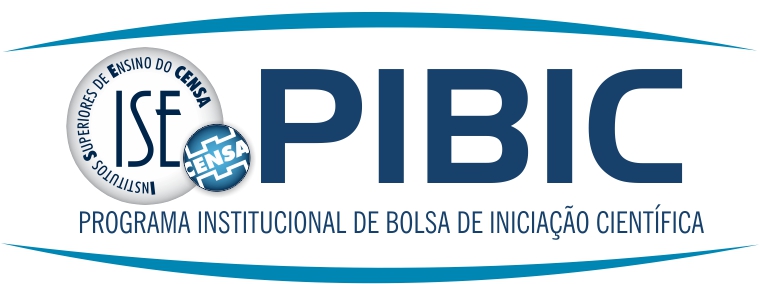 PIBIC/ISECENSA – PROGRAMA INSTITUCIONAL DE BOLSAS DE INICIAÇÃO CIENTÍFICAPIBIC/ISECENSA – PROGRAMA INSTITUCIONAL DE BOLSAS DE INICIAÇÃO CIENTÍFICAINSTRUÇÕES PARA ELABORAÇÃO DE PROJETO E MODELO EXCLUSIVO A SER UTILIZADOINSTRUÇÕES PARA ELABORAÇÃO DE PROJETO E MODELO EXCLUSIVO A SER UTILIZADOEDITAL ___/_____PIBIC/ISECENSA – PROGRAMA INSTITUCIONAL DE BOLSAS DE INICIAÇÃO CIENTÍFICA PIBIC/ISECENSA – PROGRAMA INSTITUCIONAL DE BOLSAS DE INICIAÇÃO CIENTÍFICA PIBIC/ISECENSA – PROGRAMA INSTITUCIONAL DE BOLSAS DE INICIAÇÃO CIENTÍFICA PIBIC/ISECENSA – PROGRAMA INSTITUCIONAL DE BOLSAS DE INICIAÇÃO CIENTÍFICA PIBIC/ISECENSA – PROGRAMA INSTITUCIONAL DE BOLSAS DE INICIAÇÃO CIENTÍFICA PIBIC/ISECENSA – PROGRAMA INSTITUCIONAL DE BOLSAS DE INICIAÇÃO CIENTÍFICA PIBIC/ISECENSA – PROGRAMA INSTITUCIONAL DE BOLSAS DE INICIAÇÃO CIENTÍFICA PIBIC/ISECENSA – PROGRAMA INSTITUCIONAL DE BOLSAS DE INICIAÇÃO CIENTÍFICA PIBIC/ISECENSA – PROGRAMA INSTITUCIONAL DE BOLSAS DE INICIAÇÃO CIENTÍFICA PIBIC/ISECENSA – PROGRAMA INSTITUCIONAL DE BOLSAS DE INICIAÇÃO CIENTÍFICA PIBIC/ISECENSA – PROGRAMA INSTITUCIONAL DE BOLSAS DE INICIAÇÃO CIENTÍFICA PIBIC/ISECENSA – PROGRAMA INSTITUCIONAL DE BOLSAS DE INICIAÇÃO CIENTÍFICA PIBIC/ISECENSA – PROGRAMA INSTITUCIONAL DE BOLSAS DE INICIAÇÃO CIENTÍFICA CRONOGRAMA DE EXECUÇÃO DO PROJETOCRONOGRAMA DE EXECUÇÃO DO PROJETOCRONOGRAMA DE EXECUÇÃO DO PROJETOCRONOGRAMA DE EXECUÇÃO DO PROJETOCRONOGRAMA DE EXECUÇÃO DO PROJETOCRONOGRAMA DE EXECUÇÃO DO PROJETOCRONOGRAMA DE EXECUÇÃO DO PROJETOCRONOGRAMA DE EXECUÇÃO DO PROJETOCRONOGRAMA DE EXECUÇÃO DO PROJETOCRONOGRAMA DE EXECUÇÃO DO PROJETOCRONOGRAMA DE EXECUÇÃO DO PROJETOEdital ____/_____Edital ____/_____Edital ____/_____Edital ____/_____TÍTULO DO PROJETO: 	PROFESSOR ORIENTADOR: PROFESSOR COLABORADOR:ALUNO:                                                                                              TÍTULO DO PROJETO: 	PROFESSOR ORIENTADOR: PROFESSOR COLABORADOR:ALUNO:                                                                                              TÍTULO DO PROJETO: 	PROFESSOR ORIENTADOR: PROFESSOR COLABORADOR:ALUNO:                                                                                              TÍTULO DO PROJETO: 	PROFESSOR ORIENTADOR: PROFESSOR COLABORADOR:ALUNO:                                                                                              TÍTULO DO PROJETO: 	PROFESSOR ORIENTADOR: PROFESSOR COLABORADOR:ALUNO:                                                                                              TÍTULO DO PROJETO: 	PROFESSOR ORIENTADOR: PROFESSOR COLABORADOR:ALUNO:                                                                                              TÍTULO DO PROJETO: 	PROFESSOR ORIENTADOR: PROFESSOR COLABORADOR:ALUNO:                                                                                              TÍTULO DO PROJETO: 	PROFESSOR ORIENTADOR: PROFESSOR COLABORADOR:ALUNO:                                                                                              TÍTULO DO PROJETO: 	PROFESSOR ORIENTADOR: PROFESSOR COLABORADOR:ALUNO:                                                                                              TÍTULO DO PROJETO: 	PROFESSOR ORIENTADOR: PROFESSOR COLABORADOR:ALUNO:                                                                                              TÍTULO DO PROJETO: 	PROFESSOR ORIENTADOR: PROFESSOR COLABORADOR:ALUNO:                                                                                              TÍTULO DO PROJETO: 	PROFESSOR ORIENTADOR: PROFESSOR COLABORADOR:ALUNO:                                                                                              TÍTULO DO PROJETO: 	PROFESSOR ORIENTADOR: PROFESSOR COLABORADOR:ALUNO:                                                                                              TÍTULO DO PROJETO: 	PROFESSOR ORIENTADOR: PROFESSOR COLABORADOR:ALUNO:                                                                                              TÍTULO DO PROJETO: 	PROFESSOR ORIENTADOR: PROFESSOR COLABORADOR:ALUNO:                                                                                              ATIVIDADES*Mês [ (ano/ano) ]Mês [ (ano/ano) ]Mês [ (ano/ano) ]Mês [ (ano/ano) ]Mês [ (ano/ano) ]Mês [ (ano/ano) ]Mês [ (ano/ano) ]Mês [ (ano/ano) ]Mês [ (ano/ano) ]Mês [ (ano/ano) ]Mês [ (ano/ano) ]Mês [ (ano/ano) ]Mês [ (ano/ano) ]Mês [ (ano/ano) ]ATIVIDADES*AGO.AGO.SET.OUT.NOV.DEZ.JAN.FEV.MAR.ABR.ABR.MAI.JUN.JUL.O aluno deverá dedicar 20 h semanais para o desenvolvimento do projeto de pesquisa, sendo distribuídas entre encontros com o orientador e cumprimento das etapas previstas no cronograma, a saber:EXEMPLO:- Revisão bibliográfica da literatura relacionada ao projeto como um todo, atualizada com base em dados científicos disponíveis na literatura e internet;- participará na montagem dos ensaios em laboratório e na avaliação dos dados a serem obtidos;- coletará cogumelos e orelhas de pau para isolamento e purificação dos isolados;- trabalhará com o orientador e equipe na produção e adequação dos protótipos a serem construídos, bem como nas análises para a escolha dos melhores produtos para a produção do Ecoproduto final;- participará da elaboração dos relatórios mensais a serem entregues na secretaria de pós-graduação para acompanhamento do projeto de pesquisa;- participará da elaboração do banner e montagem dos slides para o trabalho oral a ser apresentado no Seminário P&D do ISECENSA como exigência para finalização do período da bolsa;- apresentará o banner e o trabalho oralmente para avaliadores externos ao ISECENSA e participará na produção do artigo científico e submissão para publicação.